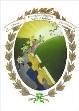 INSTITUCIÓN EDUCATIVA MARISCAL ROBLEDOINSTITUCIÓN EDUCATIVA MARISCAL ROBLEDOINSTITUCIÓN EDUCATIVA MARISCAL ROBLEDOINSTITUCIÓN EDUCATIVA MARISCAL ROBLEDOINSTITUCIÓN EDUCATIVA MARISCAL ROBLEDO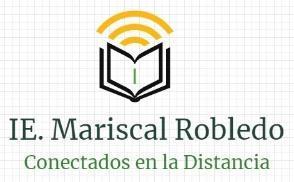 SERVICIO SOCIAL ESTUDIANTIL OBLIGATORIOSERVICIO SOCIAL ESTUDIANTIL OBLIGATORIOSERVICIO SOCIAL ESTUDIANTIL OBLIGATORIOSERVICIO SOCIAL ESTUDIANTIL OBLIGATORIOSERVICIO SOCIAL ESTUDIANTIL OBLIGATORIOFORMATO N° 2 Seguimiento PresencialFORMATO N° 2 Seguimiento PresencialFORMATO N° 2 Seguimiento PresencialFORMATO N° 2 Seguimiento PresencialASESOR:ASESOR:ASESOR:GRADO: DOCENTE: Wilmer Ribón GalvánDOCENTE: Wilmer Ribón GalvánDOCENTE: Wilmer Ribón GalvánDOCENTE: Wilmer Ribón GalvánNOMBRES DEL ESTUDIANTE:NOMBRES DEL ESTUDIANTE:NOMBRES DEL ESTUDIANTE:NOMBRES DEL ESTUDIANTE:FECHASN° HORASN° HORASACTIVIDADES REALIZADASACTIVIDADES REALIZADASFIRMA DEL ASESORFIRMA DEL ESTUDIANTEFIRMA DEL ESTUDIANTE